CARDÁPIO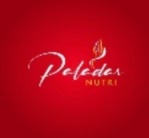 JUNHOComposição2ª Feira(06-06-2022)3ª Feira(07-06-2022)4ª Feira(08-06-2022)5ª Feira(09-06-2022)6ª Feira(10-06-2022)Sábado(11-06-2022)SaladaRepolho bicolorAlface picadoAlmeirãoAcelga picadaMix de folhas picadasRepolhoSaladaPepino fatiadoBeterraba cozidaCeboleteCenoura raladaPepino fatiadoBeterraba raladaPrato ProteicoCarne de panelaLinguiça aceboladaCarne moídaPernil suíno assadoIsca de frango aceboladaFeijoadaOpção VegetarianaGrão de bico ao vinagreteTomate recheado com feijão brancoLentilha com cenouraErvilha xadrezAlmondegas de PTNFeijoada veganaGuarniçãoFarofaCreme de milhoMacarrão ao alho e óleoMandioca na manteigaPolenta ao sugoFarofa de couvePrato BaseArroz BrancoArroz BrancoArroz BrancoArroz BrancoArroz BrancoArroz BrancoPrato BaseArroz IntegralArroz IntegralArroz IntegralArroz IntegralArroz IntegralArroz IntegralPrato BaseFeijão de caldoFeijão de caldoFeijão de caldoFeijão de caldoFeijão de caldoFeijão de caldoSobremesaLaranjaBananaMamãoMelanciaBananaLaranja